ОБЩИНСКИ СЪВЕТ - ЧИПРОВЦИ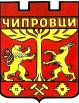 гр. Чипровци 3460, бул. „Петър Парчевич”, №45, област  Монтанател. 09554 / 2141ДО ГРАЖДАНИТЕ НА ОБЩИНА ЧИПРОВЦИи заинтересовани лица на територията на общинатаУВАЖАЕМИ СЪГРАЖДАНИ,      Представяме на Вашето внимание текст на проекто - изменение в Наредба №9 за реда за придобиване, управление и разпореждане с общинско имущество.       Представяме Ви възможност до 18.04.2017г. да се запознаете с мотивите и с предлагания проект и да направите писмено своите предложения, възражения, сигнали и/или да изразите мнение по така предлаганата промяна.     С текста на предложеното изменение може да се запознаете в рамките на работното време на общинска администрация - гр.Чипровци, всеки работен ден /от 8.00 до 12.00 часа и от 13.00 до 17.00 часа/ в срок до 18.04.2017г. Публичното обсъждане ще се проведе на 18.04.2017г. от 10.00 часа в голямата заседателна зала на общинска администрация Чипровци. Еземпляри ще се предоставят от  техническия секретар на общинския съвет.       Писмените си предложения може да направите чрез входирането им в деловодството на общината на адрес: гр.Чипровци, бул.”Петър Парчевич” №45, ет.1, стая №103, както и на електронната поща на адрес:chiprovci@mail.bgДата: 30.03.2017г.ЦВЕТАНА ПЕТКОВАПредседател на Общински съвет - ЧипровциОБЩИНСКИ СЪВЕТ - ЧИПРОВЦИгр. Чипровци 3460, бул. „Петър Парчевич”, №45, област Монтанател. 09554 / 21 41МОТИВИза изменение на Наредба №9 за реда за придобиване, управление и разпореждане с общинско имущество, приета с Решение на Общински съвет - гр.Чипровци №494/18.12.2013г.Вносител на предложението: Председател на Общински съвет - ЧипровциПравно основание: чл.79 от АПКМотиви за изменението: Установяване на допусната техническа грешка  в Решение №305 от Протокол №27/22.03.2017г. на Общински съвет Чипровци  в чл.4, ал.1, буква „е” от НАРЕДБА №  9 за реда за придобиване, управление и разпореждане с общинско имущество в Община Чипровци.Цел на измененията: Да се отстрани техническата грешка.ПРЕДЛОЖЕНИЕ          Чл. 4, ал. 1  от Наредба № 9 се изменя и придобива следната редакция:е)   обектите по б.”д”, които са от първостепенно значение;ЦВЕТАНА ПЕТКОВАПредседател на Общински съвет - Чипровци